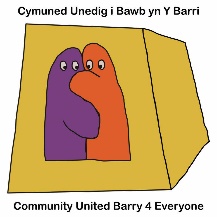 CUBESupport Assessment & Referral formCUBESupport Assessment & Referral formCUBESupport Assessment & Referral formCUBESupport Assessment & Referral formCUBESupport Assessment & Referral formCUBESupport Assessment & Referral formCUBESupport Assessment & Referral formCUBESupport Assessment & Referral formCUBESupport Assessment & Referral formCUBESupport Assessment & Referral formCUBESupport Assessment & Referral formCUBESupport Assessment & Referral formCUBESupport Assessment & Referral formCUBESupport Assessment & Referral formCUBESupport Assessment & Referral formCUBESupport Assessment & Referral formClient Ref No.Client Ref No.DateDateCUBE ProjectCUBE ProjectCUBE ProjectCUBE ProjectClient NameClient Name Age Age Age AgeGenderGenderGenderAddress and Telephone Number Address and Telephone Number Is the client receiving any other support at the moment?Is the client receiving any other support at the moment?Is the client receiving any other support at the moment?Is the client receiving any other support at the moment?Is the client receiving any other support at the moment?Is the client receiving any other support at the moment?Is the client receiving any other support at the moment?Is the client receiving any other support at the moment?Is the client receiving any other support at the moment?Is the client receiving any other support at the moment?Is the client receiving any other support at the moment?Is the client receiving any other support at the moment?Is the client receiving any other support at the moment?Is the client receiving any other support at the moment?Is the client receiving any other support at the moment?Is the client receiving any other support at the moment?Is the client receiving any other support at the moment?Has the client had counselling or therapy before?Has the client had counselling or therapy before?Has the client had counselling or therapy before?Has the client had counselling or therapy before?Has the client had counselling or therapy before?Has the client had counselling or therapy before?Has the client had counselling or therapy before?Has the client had counselling or therapy before?Has the client had counselling or therapy before?Has the client had counselling or therapy before?Has the client had counselling or therapy before?Has the client had counselling or therapy before?Has the client had counselling or therapy before?Has the client had counselling or therapy before?Has the client had counselling or therapy before?Has the client had counselling or therapy before?Has the client had counselling or therapy before?If yes who If yes who If yes who If yes who For how longFor how longFor how longFor how longFor how longFor how longWas it helpful Was it helpful Was it helpful Was it helpful Name of GPSurgerySurgeryDetails of medication and/or substance use:Details of medication and/or substance use:Details of medication and/or substance use:Details of medication and/or substance use:Details of medication and/or substance use:Details of medication and/or substance use:Details of medication and/or substance use:Details of medication and/or substance use:Details of medication and/or substance use:Details of medication and/or substance use:Details of medication and/or substance use:Details of medication and/or substance use:Details of medication and/or substance use:Details of medication and/or substance use:Details of medication and/or substance use:Details of medication and/or substance use:Details of medication and/or substance use:Details of medication and/or substance use:Details of medication and/or substance use:Details of medication and/or substance use:Details of medication and/or substance use:Details of medication and/or substance use:Details of medication and/or substance use:Details of medication and/or substance use:Other Agencies Involved:Other Agencies Involved:Other Agencies Involved:Other Agencies Involved:Other Agencies Involved:Other Agencies Involved:Other Agencies Involved:Other Agencies Involved:Other Agencies Involved:Other Agencies Involved:Other Agencies Involved:Other Agencies Involved:Other Agencies Involved:Other Agencies Involved:Other Agencies Involved:Other Agencies Involved:Other Agencies Involved:Other Agencies Involved:Other Agencies Involved:Other Agencies Involved:Other Agencies Involved:Other Agencies Involved:Other Agencies Involved:Other Agencies Involved:Brief description of current issues:Brief description of current issues:Brief description of current issues:Brief description of current issues:Brief description of current issues:Brief description of current issues:Brief description of current issues:Brief description of current issues:Brief description of current issues:Brief description of current issues:Brief description of current issues:Brief description of current issues:Brief description of current issues:Brief description of current issues:Brief description of current issues:Brief description of current issues:Brief description of current issues:Brief description of current issues:Brief description of current issues:Brief description of current issues:Brief description of current issues:Brief description of current issues:Brief description of current issues:Brief description of current issues:What is the client hoping to achieve from support with CUBE:What is the client hoping to achieve from support with CUBE:What is the client hoping to achieve from support with CUBE:What is the client hoping to achieve from support with CUBE:What is the client hoping to achieve from support with CUBE:What is the client hoping to achieve from support with CUBE:What is the client hoping to achieve from support with CUBE:What is the client hoping to achieve from support with CUBE:What is the client hoping to achieve from support with CUBE:What is the client hoping to achieve from support with CUBE:What is the client hoping to achieve from support with CUBE:What is the client hoping to achieve from support with CUBE:What is the client hoping to achieve from support with CUBE:What is the client hoping to achieve from support with CUBE:What is the client hoping to achieve from support with CUBE:What is the client hoping to achieve from support with CUBE:What is the client hoping to achieve from support with CUBE:What is the client hoping to achieve from support with CUBE:What is the client hoping to achieve from support with CUBE:What is the client hoping to achieve from support with CUBE:What is the client hoping to achieve from support with CUBE:What is the client hoping to achieve from support with CUBE:What is the client hoping to achieve from support with CUBE:What is the client hoping to achieve from support with CUBE:Anything other information you feel may help:Anything other information you feel may help:Anything other information you feel may help:Anything other information you feel may help:Anything other information you feel may help:Anything other information you feel may help:Anything other information you feel may help:Anything other information you feel may help:Anything other information you feel may help:Anything other information you feel may help:Anything other information you feel may help:Anything other information you feel may help:Anything other information you feel may help:Anything other information you feel may help:Anything other information you feel may help:Anything other information you feel may help:Anything other information you feel may help:Anything other information you feel may help:Anything other information you feel may help:Anything other information you feel may help:Anything other information you feel may help:Anything other information you feel may help:Anything other information you feel may help:Anything other information you feel may help:Availability of clientAvailability of clientAvailability of clientAvailability of clientAvailability of clientAvailability of clientAvailability of clientAvailability of clientAvailability of clientAvailability of clientAny TimeAny TimeAny TimeAny TimeAny TimeAny TimeAny TimeAny TimeYes / NoYes / NoYes / NoYes / NoYes / NoYes / NoMondayMondayMondayMondayTuesdayTuesdayTuesdayWednesdayWednesdayWednesdayWednesdayWednesdayThursdayThursdayThursdayThursdayThursdayThursdayThursdayFridayFridayMorningMorningMorningAfternoonAfternoonAfternoonEveningEveningEveningHas the support contract been agreedHas the support contract been agreedHas the support contract been agreedHas the support contract been agreedHas the support contract been agreedHas the support contract been agreedHas the support contract been agreedHas the support contract been agreed(Contract will be discussed at first meeting)(Contract will be discussed at first meeting)(Contract will be discussed at first meeting)(Contract will be discussed at first meeting)(Contract will be discussed at first meeting)(Contract will be discussed at first meeting)(Contract will be discussed at first meeting)(Contract will be discussed at first meeting)(Contract will be discussed at first meeting)(Contract will be discussed at first meeting)Are there any Specific NeedsAre there any Specific NeedsAre there any Specific NeedsAre there any Specific NeedsAre there any Specific NeedsIf yes, please specify:If yes, please specify:If yes, please specify:If yes, please specify:If yes, please specify:If yes, please specify:If yes, please specify:If yes, please specify:If yes, please specify:If yes, please specify:If yes, please specify:If yes, please specify:If yes, please specify:If yes, please specify:If yes, please specify:If yes, please specify:Referred byReferred byAuthorisedAuthorisedAuthorisedAuthorisedAuthorisedDateDate